汽车电子技术专业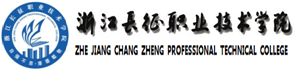 （单独考试招生  其他类（6-汽车专业）) 2022年高职提前招生综合素质测试大纲    一、测试目标综合素质测试主要考查考生的沟通协作、逻辑推理、分析应变、创新发展等方面的素质与能力。（一）沟通表达能力根据相应的试题，考查考生清楚地表达自己的思想、观点，以及解释、叙述事情的能力。    （二）逻辑推理能力考查考生能通过敏锐的思考分析、快捷的反应、迅速分析问题的能力。（三）分析应变能力    通过试题中所涉及的特定意外事件，考查考生能迅速地做出反应，寻求合适的方法，使事件得以妥善解决的能力。    （四）创新发展能力    考查考生发现新问题、产生新思路、提出新观点和找出新办法的能力。            二、测试内容（一）沟通表达和逻辑推理能力（占40%）（二）人文素质、心理素质和分析协作能力（占20%）    运用高中阶段所学常识，通过对涉及社会生活以及汽车电子技术专业（新能源方向）相关的案例或者问题进行判断、分析，通过考生的试卷答题表现多角度地把握考生在职业情境中的理解能力、应变能力、分析能力、判断能力，以及考生的思想道德素质。（三）汽车电子技术专业技能（占30%）    1.汽车标志、符号识别能力考查考生具备汽车标志、汽车符号识别的能力，能规范使用汽车符号等，掌握一定的电路基础理论。    2.简单电路分析能力考查考生掌握汽车电子基本概念和基本原理，简单电路的分析和计算能力。    3.电路图识图绘制能力考查考生具备识读简单的电路图和绘制电路图能力。（四）其他类，与汽车电子技术专业学习相关的能力要求（占10%）1.优选方案用灵活的方法对多答案事件做出最有效的决策。2.职业生涯规划测试（1）自我分析：如职业兴趣－喜欢干什么、职业价值观－最看重什么、职业能力－能够干什么、性格特征－适合干什么、胜任能力－优劣势是什么。（2）职业分析：对职业选择的相关外部环境进行较为系统的分析。如家庭环境分析、社会环境分析、职业环境分析。（3）职业定位 ：如将来从事××职业、进入××类型的组织、具体路径（你想要考取的证书）等。测试项目测试内容逻辑思维能力1.依据一定的条件对简单事件进行逻辑思维与推理。2.从给出的一些数字中找出规律。阅读理解能迅速、准确地理解文字材料，解读重要词语的语境含义。事件排序运用背景知识对所获取的信息进行整理和填补，合乎逻辑地推断出事件的顺序。